Math 4								Name_______________________________5-8 Practice											Date________Differentiate each function with respect to x.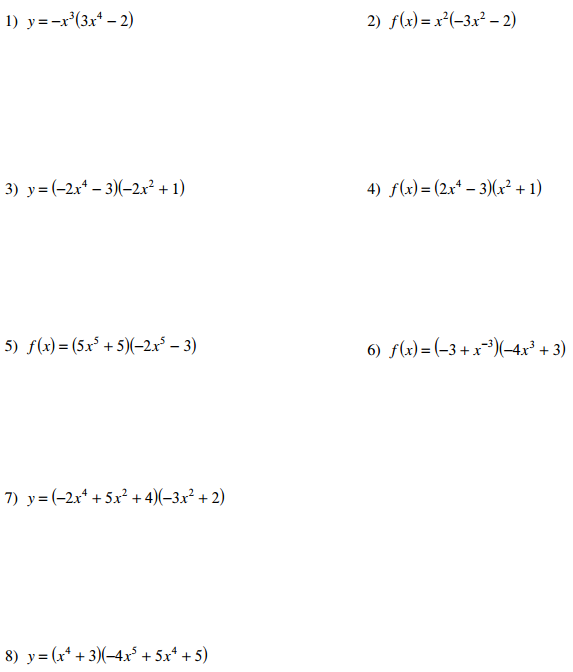 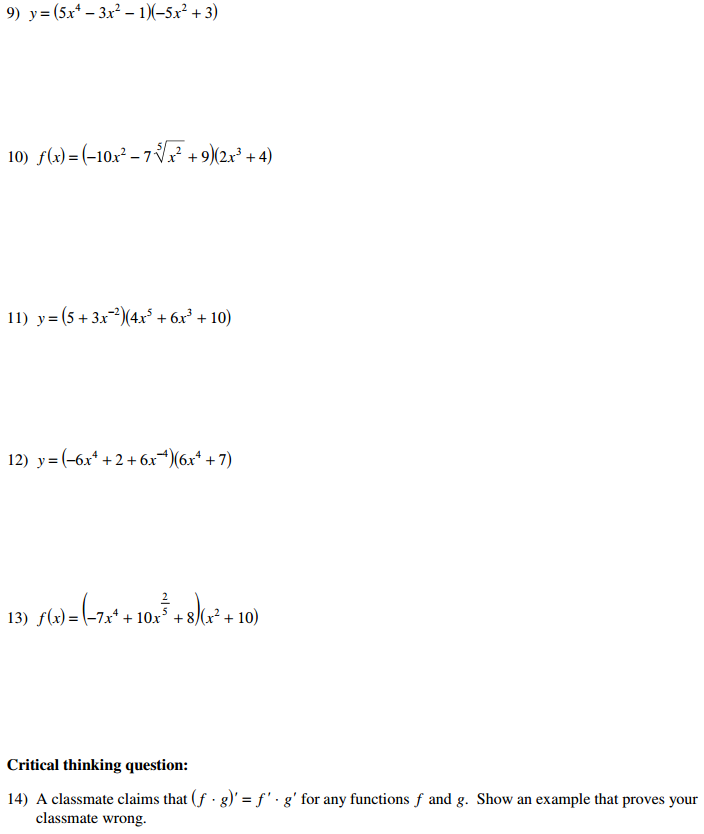 